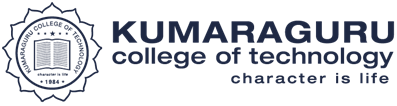 Key Indicator – 6.3 Faculty Empowerment Strategies6.3.2 Financial support to attend conferences / workshops and towards membership fee of professional bodies during the last five yearsS. NoYearProof link1.2016-17https://naac.kct.ac.in/6/ssr/6_3_2/TALLY STATEMENTS 16-17.pdf2.2017-18https://naac.kct.ac.in/6/ssr/6_3_2/TALLY STATEMENTS 17-18.pdf3.2018-19https://naac.kct.ac.in/6/ssr/6_3_2/TALLY STATEMENTS 18-19.pdf4.2019-20https://naac.kct.ac.in/6/ssr/6_3_2/TALLY STATEMENTS 19-20.pdf5.2020-21https://naac.kct.ac.in/6/ssr/6_3_2/TALLY STATEMENTS 20-21.pdf